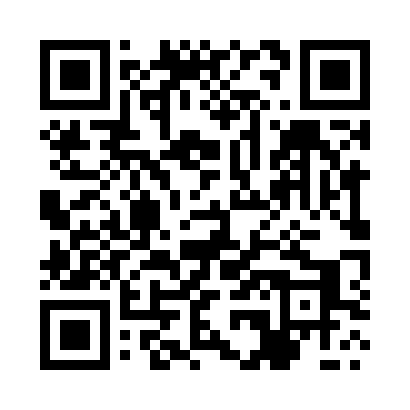 Prayer times for Treby Stare, PolandMon 1 Apr 2024 - Tue 30 Apr 2024High Latitude Method: Angle Based RulePrayer Calculation Method: Muslim World LeagueAsar Calculation Method: HanafiPrayer times provided by https://www.salahtimes.comDateDayFajrSunriseDhuhrAsrMaghribIsha1Mon4:196:2112:515:187:239:172Tue4:176:1912:515:197:249:193Wed4:146:1712:515:217:269:224Thu4:116:1412:515:227:289:245Fri4:086:1212:505:237:309:266Sat4:056:1012:505:247:319:297Sun4:016:0712:505:267:339:318Mon3:586:0512:495:277:359:349Tue3:556:0312:495:287:379:3610Wed3:526:0112:495:297:389:3911Thu3:495:5812:495:317:409:4112Fri3:465:5612:485:327:429:4413Sat3:435:5412:485:337:449:4614Sun3:395:5212:485:347:459:4915Mon3:365:4912:485:357:479:5216Tue3:335:4712:475:367:499:5417Wed3:295:4512:475:387:519:5718Thu3:265:4312:475:397:5210:0019Fri3:235:4112:475:407:5410:0320Sat3:195:3812:475:417:5610:0621Sun3:165:3612:465:427:5710:0822Mon3:125:3412:465:437:5910:1123Tue3:095:3212:465:448:0110:1424Wed3:055:3012:465:468:0310:1725Thu3:025:2812:465:478:0410:2026Fri2:585:2612:455:488:0610:2427Sat2:545:2412:455:498:0810:2728Sun2:505:2212:455:508:1010:3029Mon2:475:2012:455:518:1110:3330Tue2:435:1812:455:528:1310:37